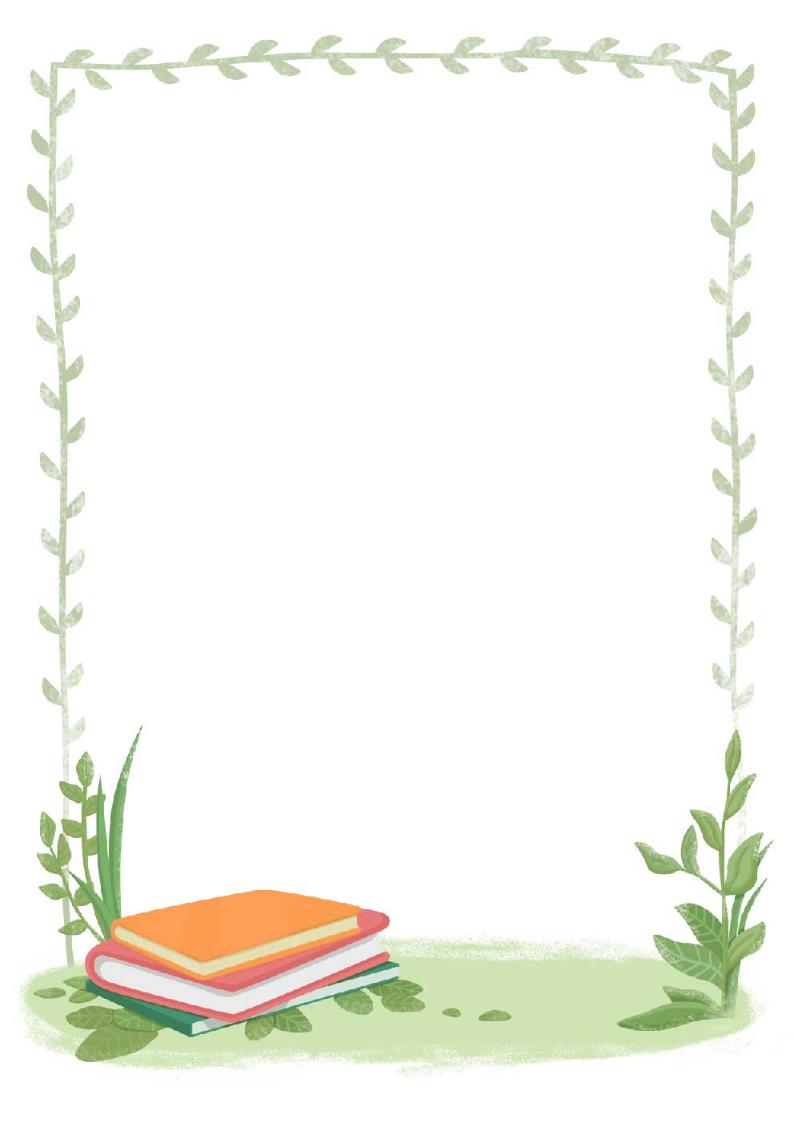 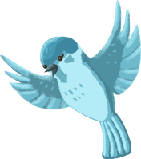 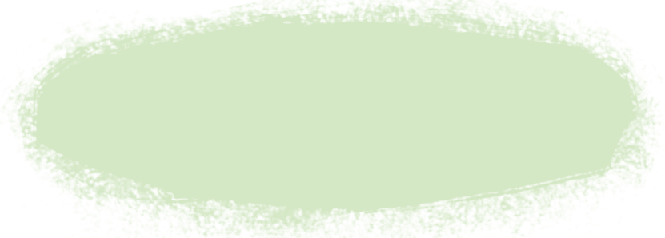 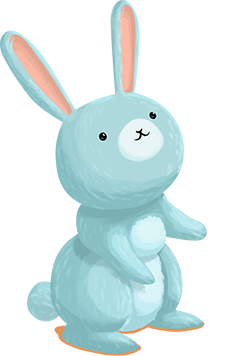 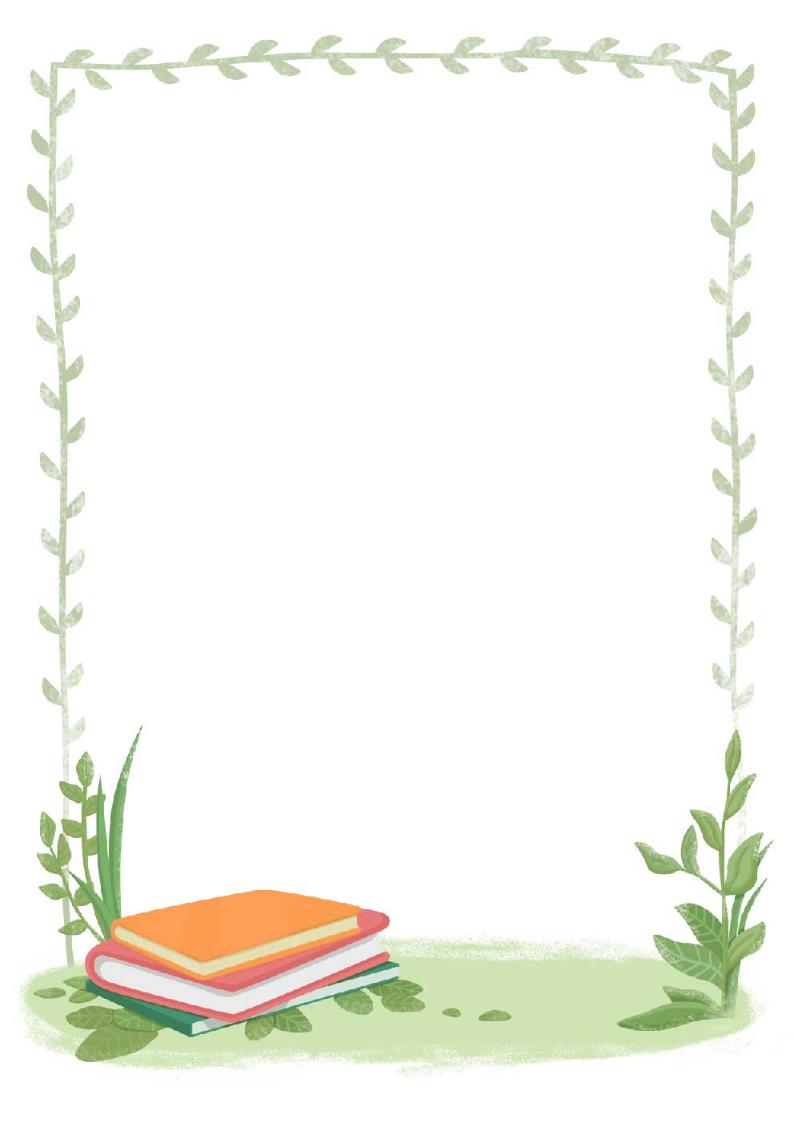 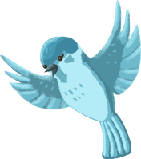 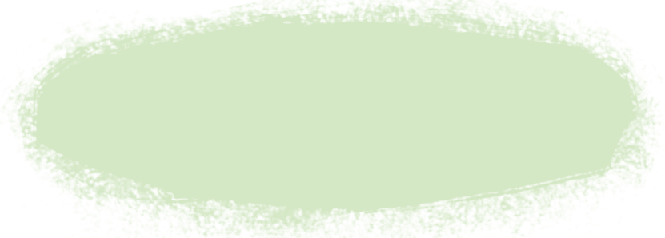 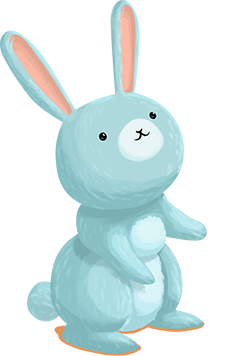                                  МКДОУ «Соколёнок»                  Список старшей группы 2017-2018гг.                                     «Солнышко»                                                                Воспитатель: Абдуллаева Н. А.                                                                               Мл.Восп: Ходжаева З. Д.1Адильсаидов Курбан2Азаматова Эльнара3Абдурахманова Макка4Амангулов Салавдин5Аджимусаева Сабина6Абдулгазиев Нухбек7Аттутарова Амина8Акбузавов Тулпархан9Амангулова Сания10Аджалавов Али11Сапарова Айнура12Салиева Алина14Салиев Халид15Нурмагомедова Кишбике16Даудов Ибрагим17Хамавов Даниял18Абдулгазиев Батыр19Атавов Хансолтан20Атавов Ибрагим